Драматизация сказки «Смоляной бычок»Цель: Продолжать развивать интонационную выразительность речи, умение согласовывать слова с движениями. 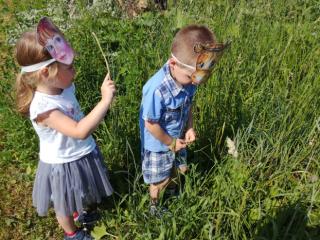 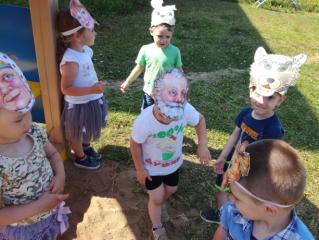 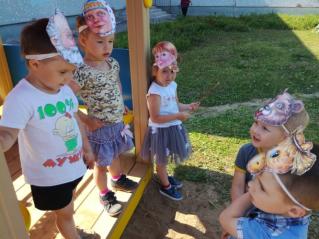 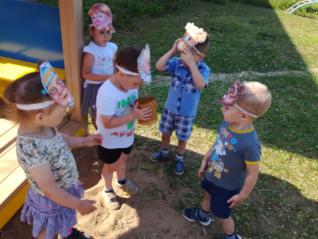 Драматизация сказки «Колобок»Цель: формировать интерес в театрально- игровой деятельности.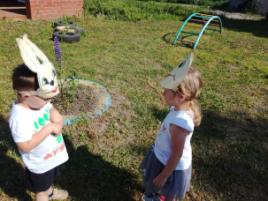 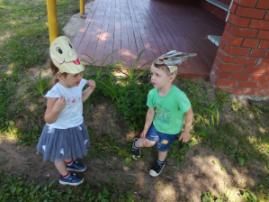 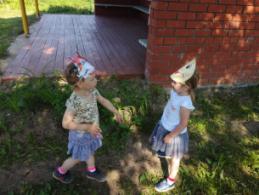 Физкультурный досуг: «На спортивной площадке»Цель. Развивать ловкость и быстроту у детей, через подвижные игры.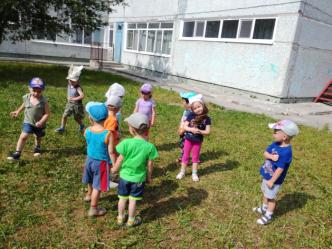 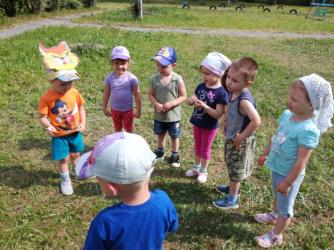 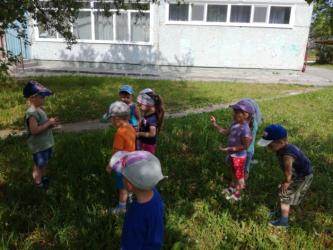 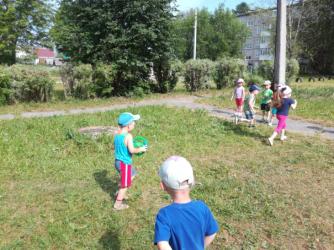 Игры с мыльными пузырями: «Дышит лето ветерком,  на прогулку мы идём» Цель: создать радостное настроение у детей.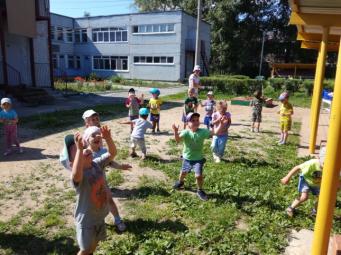 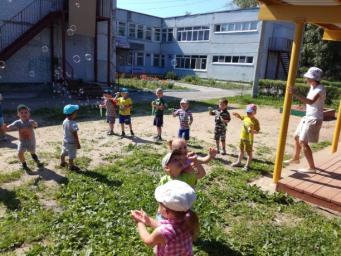 Сказка «Приключение Каркуши» Цель: воспитывать в детях нравственное воспитание «Чужого не берите и дружбой дорожите»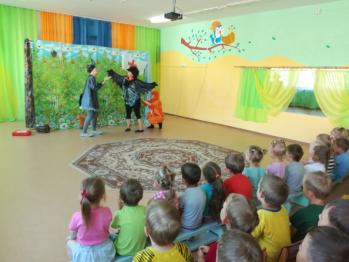 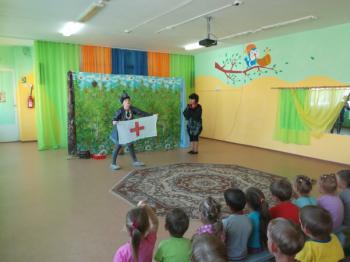 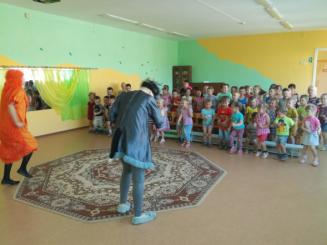 Игры с водой. Цель: учить детей играть дружно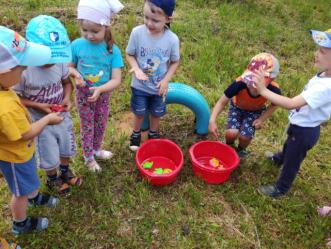 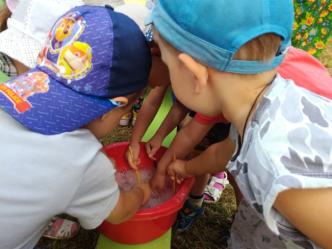 